WEISF INFORMATION SHARING PROTOCOL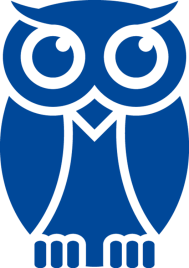 SUMMARY SHEETTitle of Agreement: Essex Substance Misuse Caseload Management SystemVersion ControlWider Eastern Information Stakeholder ForumThis Information Sharing Protocol is designed to ensure that information is shared in a way that is fair, transparent and in line with the rights and expectations of the people whose information you are sharing.This protocol will help you to identify the issues you need to consider when deciding whether to share personal data. It should give you confidence to share personal data when it is appropriate to do so but should also give you a clearer idea of when it is not acceptable to share data.Specific benefits include:transparency for individuals whose data you wish to share as protocols are published here;minimised risk of breaking the law and consequent enforcement action by the Information Commissioner’s Office (ICO) or other regulators;greater public trust and a better relationship by ensuring that legally required safeguards are in place and complied with;better protection for individuals when their data is shared;increased data sharing when this is necessary and beneficial;reduced reputational risk caused by the inappropriate or insecure sharing of personal data;a better understanding of when, or whether, it is acceptable to share information without people’s knowledge or consent or in the face of objection; and reduced risk of questions, complaints and disputes about the way you share personal data.Please ensure all sections of the template are fully completed with sufficient detail to provide assurance that the sharing is conducted lawfully, securely and ethically.Published Information Sharing Protocols can be viewed on the WEISF Portal.– PurposeEssex Drug and Alcohol Treatment and Recovery System (EDATRS) is a group of agencies and organisations commissioned by Essex County Council working in partnership to deliver substance misuse treatment and provide recovery support to Essex residents should they need it.The purpose of this protocol is to outline the legal terms and conditions which apply to the management and sharing of person al information by all EDATRS partners. Within this protocol information sharing refers to two or more providers or organisations sharing information between them.The secure and appropriate transfer of confidential information is a vital part of an effective treatment and recovery system. It is essential to;Monitor how effective drug and alcohol treatment services are (this helps ensure equitable funding of drug and alcohol treatment services nationally).Support and evaluate the improvement of outcomes for service usersHelp plan and develop services that best meet local needsProduce Statistics and support research to inform policy decisionsMonitor the effectiveness of the government drug and alcohol strategiesPromote partnership workingJoint planningAn integrated treatment responseIt is therefore vital that all EDATRS partners demonstrate a commitment to share information responsibly, appropriately and securely. They must establish open, transparent and accountable procedures and agreements that manage the exchange of information to aid service delivery whilst keeping personal information protected throughout.Providers signing up to this protocol also agree to adhere to the principles for information-sharing between drug and alcohol treatment services (the data providers) and Office for Health Improvement & Disparities’ (OHID) National Drug and alcohol Treatment Monitoring System (NDTMS). This embedded Data Sharing Protocol sets out the conditions that all people working for or with the data providers must follow when sharing information with OHID and how OHID will hold and use that data securely and as declared.NDTMS: privacy notice - GOV.UK (www.gov.uk)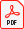 NDTMS_Data_Sharin g_Protocol_2018.pdf– Information to be sharedThe information to be shared is:Personal data:Each commissioned provider will collect data in order to provide each service. The data is likely to be:Forename, Surname, Date of Birth, Gender and TitleAddress, Phone Number, Email AddressSpecial categories of personal data:Ethnicity, Nationality, Religion, SexualityDisabilityPersonal historySocial circumstancesPhysical and mental health informationPrescribing informationSafeguarding informationDisclosed criminal activityIdentified risks and/or vulnerabilitiesPrevious treatmentThe privacy notice for this data is here titled ‘How we use your information’: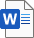 EDAP%20Privacy%20 Notice.docxThe data collected by NDTMS is partially identifying information including initials, date of birth, sex, the local authority area in which service users live and the first part of their postcode. The data items and potential responses are declared in the NDTMS reference data document which can be found at: NDTMS Reference Data CDSQ & NDTMS CJIT reference data CDSQOther forms for useNDTMS: privacy notice - GOV.UK (www.gov.uk)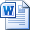 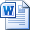 Legal basisThe identified conditions for processing under the Data Protection Act 2018:Please list below relevant legislation or statute empowering this sharing activity:ResponsibilitiesThis Protocol will be reviewed three years after it comes into operation, or sooner should a breach occur or circumstances change, to ensure that it remains fit for purpose. The review will be initiated by Essex County CouncilData Subject RightsPartner Agencies’ Information Sharing Agreements are made publicly available on the Wider Eastern Information Stakeholder Forum website to enable compliance with article 12 of the GDPR.It is each Partner’s responsibility to ensure that they can comply with all of the rights applicable to the sharing of the personal information. Partners will respond within one month of receipt of a notice to exercise a data subject right. It is for the organisation initiating the ISP to identify which rights apply, and then each Partner to ensure they have the appropriate processes in place.Security of InformationThe Partners to this protocol agree that they will apply appropriate technical and organisational security measures which align to the volume and sensitivity of the personal data being processed in accordance with article 32 of the GDPR as applied by the Data Protection Act 2018.This information will be storied within the Theseus System so not data will be transferred between any organisations. Partners receiving information will:Ensure that their employees are appropriately trained to understand their responsibilities to maintain confidentiality and privacyProtect the physical security of the shared informationRestrict access to data to those that require it, and take reasonable steps to ensure the reliability of employees who have access to data, for instance, ensuring that all staff have appropriate background checksMaintain an up-to-date policy for handling personal data which is available to all staffHave a process in place to handle any security incidents involving personal data, including notifying relevant third parties of any incidentsEnsure any 3rd party processing is agreed as part of this protocol and governed by a robust contract and detailed written instructions for processing.Format & FrequencyThe format the information will be shared in is web-based caseload management systemThe frequency with which the information will be shared is Live accessIf a shared system is being used by partners:What system is being shared?  TheseusWho is the owner of the system? Cyber Media Solutions LtdData RetentionInformation will be retained in accordance with each partners’ published data retention policy available on their websites, and in any event no longer than is necessary. All data beyond its retention will be destroyed securely.Data AccuracyPlease check this box to confirm that your organisation has processes in place to ensure that data is regularly checked for accuracy, and any anomalies are resolved ☒Personal Data Breach NotificationsWhere a security breach linked to the sharing of data under this protocol is likely to adversely affect an Individual, all involved Partners must be informed within 48 hours of the breach being detected. The email addresses on page 1 should be used to contact the Partners. The decision to notify the ICO can only be made after consultation with any other affected Partner to this protocol, and where notification to the ICO is required, it must be made within 72 hours of the breach being detected. Where agreement to notify cannot be reached within this timeframe, the final decision will rest with the Protocol owner as depicted on page 1 of this document.All involved Partners should consult on the need to inform the Individual, so that all risks are fully considered, and agreement is reached as to when, how and by whom such contact should be made. Where agreement to notify cannot be reached, the final decision will rest with the Protocol owner as depicted on page 1 of this document.All Partners to this protocol must ensure that robust policy and procedures are in place to manage security incidents, including the need to consult Partners where the breach directly relates to information shared under this protocol.Complaint HandlingPartner agencies will use their standard organisational procedures to deal with complaints from the public arising from information sharing under this protocol.Commencement of ProtocolThis Protocol shall commence upon date of the signing of a copy of the Protocol by the signatory partners. The relevant information can be shared between signatory partners from the date the Protocol commences.Withdrawal from the ProtocolAny partner may withdraw from this Protocol upon giving 4 weeks written notice to the WEISF administration team weisf@essex.gov.uk. The WEISF administration team will notify other Partners to the Protocol. The Partner must continue to comply with the terms of this Protocol in respect of any information that the partner has obtained through being a signatory. Infor mation, which is no longer relevant, should be returned or destroyed in an appropriate secure manner.14. AgreementThis Protocol is approved by the responsible person within each organisation (SIRO/Caldicott Guardian/Chief Information Officer).Please submit this Protocol to weisf@essex.gov.uk with a list of approved signatories. The Protocol will then be published on weisf.essex.gov.uk.Email approvals will only be accepted from an authorised signatory role from each organisation. Please see the list of authorised roles per organisation at https://WEISF.essex.gov.ukOrganisation NameHead Office AddressPhoneEmailNamed Data ProtectionOfficerICO Notification referenceCyber Media Solutions Ltd (Theseus)Opus House Priestly Court Staffordshire Technology Park StaffordSt18 0lq01785 222350Roland.corbet@cyber-media.co.ukRoland CorbetZ6767618Essex County CouncilCounty Hall Market Road Chelmsford EssexCM1 1QH08457 430430informationgovernanceteam@essex.gov.uk dpo@essex.gov.ukPaul TurnerZ6034810Essex Partnership University NHS Foundation Trust(Essex STaRS)Trust Head Office The LodgeLodge Approach Runwell WickfordSS11 7XX01268 407737alice.williams16@nhs.netAlice WilliamsZA242481Forward TrustUnit 106-107Edinburgh House 170 Kennington Land LondonSE11 5DP020 3981 5525lorna.cox@forwardtrust.org.ukLorna CoxZ7310452Open Road (Choices)12 North Hill Colchester EssexCO1 1DZ01206 369782joni.thompson@openroad.org.ukJoni ThompsonZ509709XPhoenix Futures (Futures in Mind, Full Circle and PAIRS)68 Newington Causeway LondonSE1 6DF020 7234 9740ali.saka@phoenix-futures.org.ukAli SakaZ5753869The Children’s Society(Choices)Edward Rudolf House Margery Street LondonWC1X 0JL0207 8414400ian.wakeling@childrenssociety.org.ukIan WakelingZ9480097 and Z8912805Peabody45 Westminster Bridge RdLondon SE1 7JB01206 773005Debbie.stephenson@peabody.org.ukDebbie StephensonZ5696189Date Agreement comes into force1st April 2023Date of Agreement review1st April 2026Agreement owner (Organisation)Essex County CouncilAgreement drawn up by (Author(s))Shaun Cook- Senior AnalystStatus of document – DRAFT/FOR APPROVAL/APPROVEDApprovedVersion1.0ItemName/Link /ReferenceResponsible AuthorityData Protection Impact Assessment (DPIA)Theseus Project-1332Essex County CouncilSupporting Standard Operating ProcedureAssociated contractContracts completed with each providerAssociated Policy DocumentsOther associated supporting documentationPersonal Data (identifiable data)Special Categories of Data (Sensitive identifiable data)Law Enforcement data (e.g. community safety partnerships)Article 6: [please click Choose an itemand select]Article 9: (if appropriate): [please click Choosean item and select]DPA Part 3 (if appropriate): [please clickChoose an item and select]Public TaskSubstantial Public InterestChoose an item.Legal ObligationHealth & Social CareChoose an item.Choose an item.Choose an item.Choose an item.Choose an item.Choose an item.Choose an item.Health and Social Care Act 2012 - Section 12 'Duties as to improvement of public health'For the purposes of this Protocol the responsibilities are defined as follows: For help go to https://eur-lex.europa.eu/legal-content/EN/TXT/HTML/?uri=CELEX:32016R0679&from=EN Articles 24 – 29 where these roles are explained.Tick boxOrganisation Name(s)The Sole Data Controller for this sharing is:☒Essex County CouncilThe Joint Data Controllers for this sharing are:☐In the case of Joint Data Controllers, the designated single contact point for Individuals is:☐Data Processors party to this protocol are (please list):☒Cyber Media Solutions Ltd; Essex County Council; Essex Partnership University NHS Foundation Trust; Forward Trust;Mid and North Essex Mind; Mind in West Essex;Open Road; Peabody; Phoenix Futures;The Children’s SocietyData Subject RightsSelect the applicable rights for this sharing according to the legal basis you are relying onCheck box to confirm processesare in placeGDPR Article 13&14 – Right to be Informed – Individuals must be informed about how their data is being used. This sharing must be reflected in your privacy notices to ensure transparency.☒GDPR Article 15 – Right of Access – Individuals have the right to request access to the information about them held by each Partner☒GDPR Article 16 – Right to Rectification – Individuals have the right to have factually inaccurate data corrected, and incomplete data completed.☒GDPR Article 17 (1)(b)&(e) – Right to be forgotten – This right may apply where the sharing is based on Consent, Contract or Legitimate Interests, or where a Court Order has demanded that the information for an individual must no longer be processed. Should either circumstance occur, the receiving Partner must notify all Data Controllers party to this protocol, providing sufficient information for the individual to be identified, andexplaining the basis for the application, to enable all Partners to take the appropriate action.☐GDPR Article 18 – Right to Restriction – Individuals shall have the right to restrict the use of their data pending investigation into complaints.☒GDPR Article 19 – Notification – Data Controllers must notify the data subjects and other recipients of thepersonal data under the terms of this protocol of any rectification or restriction, unless it involves disproportionate effort.☒Article 21 – The Right to Object – Individuals have the right to object to any processing which relies on Consent, Legitimate Interests, or Public Task as its legal basis for processing. This right does not apply where☒processing is required by law (section 3). Individuals will always have a right to object to Direct Marketing, regardless of the legal basis for processing.Article 22 – Automated Decision-Making including Profiling – the Individual has the right to request that a human being makes a decision rather than a computer, unless it is required by law. The individual also has theright to object to profiling which places legal effects on them.N/AFreedom of Information (FOI) Act 2000 or Environmental Information Regulations (EIR) 2004 relates to data requested from a Public Authority by a member of the public. It is best practice to seek advice from the originating organisation prior to release. This allows the originating organisation to rely on any statutoryexemption/exception and to identify any perceived harms. However, the decision to release data under the FOI Act or EIR is the responsibility of the agency that received the request.☒